Processo de execução fiscal – pagamento em prestaçõesIDENTIFICAÇÃO DO REQUERENTENOME do/a Executado/a       	número do processo de execução fiscal       	quantia exequenda       		NÚMERO DE PRESTAÇÕES A REQUERER       	residente/com sede em       	código postal      	 —        localidaDe      	NÚMERO DE IDENTIFICAÇÃO FISCAL NIF      	   NÚMERO DE IDENTIFICAÇÃO CIVIL CC/BI      	 NÚMERO DE IDENTIFICAÇÃO DE PESSOA COLETIVA NIPC      	telefone      	  TELEMÓVEL      	  FAX      	e-mail      	DOMICÍLIO PROFISSIONAL      	ENTIDADE PATRONAL      	Na qualidade de: proprietário	USUFRUTUÁRIO	 LOCATÁRIO	  SUPERFICIÁRIO OUTRO      	DO PEDIDOVEM REQUERER O deferimento do pagamento em prestações mensais da dívida exigível – no número acima indicado – em conformidade com o disposto nos artigos 86.º, 196.º, 198.º e 199.º do Código do Procedimento e de Processo Tributário (CPPT) e no artigo 42.º da Lei Geral Tributária (LGT), sujeitando-se a pagar a taxa de justiça e as demais despesas inerentes ao processo no ato de liquidação da primeira, e fazendo-o com base nos seguintes motivos:      	 A dispensa de prestação da garantia idónea legalmente exigida, pelos motivos acima invocados, fazendo-o ao abrigo do artigo 199.º, n.ºs 1 e 3 do CPPT e do artigo 52.º da LGT (1)() É dispensada a apresentação de garantia quando, à data do presente pedido, o devedor tenha dívidas fiscais, legalmente não suspensas, de valor inferior a € 5 000 para pessoas singulares, ou de € 10 000 para pessoas coletivas, nos termos do n.º 5 do artigo 198.º do CPPT.informação complementar (Nos casos aplicáveis)O/A executado/a apresenta como garantia do pagamento do plano prestacional o seguinte:Garantia bancária      	  Bem Imóvel      	  Isenção      	Outra      	MEIOS DE NOTIFICAÇÃO AUTORIZO O ENVIO DE EVENTUAIS NOTIFICAÇÕES DECORRENTES DESTA COMUNICAÇÃO PARA O SEGUINTE ENDEREÇO ELETRÓNICO:e-mail      	OBSERVAÇÕESPROTEÇÃO DE DADOSAutorizo o Município de Coimbra a utilizar os dados fornecidos no presente requerimento no âmbito do processo a que se destina, bem como os contactos pessoais para a comunicação no âmbito deste e de outros processos. Sim	 Nãodeclaraçãoo/a executado/a tomou conhecimento que:Nos casos de dispensa da garantia, ao abrigo do n.º 5 do artigo 198.º do CPPT, a falta de pagamento de uma prestação importa o vencimento imediato das seguintes, prosseguindo o processo de execução fiscal os seus termos.A falta de pagamento sucessivo de três prestações, ou de seis interpoladas, determina o vencimento das seguintes se, no prazo de 30 dias a contar da notificação para o efeito, o/a executado/a não proceder à liquidação das não cumpridas, prosseguindo o processo de execução fiscal os respetivos termos (artigo 200.º do CPPT).PEDE DEFERIMENTOO(s) requerente(s) ou representante legal / ASSINATURA       	 DATA LEGISLAÇÃO APLICÁVELCódigo do Procedimento Administrativo (CPA), aprovado pelo Decreto-Lei n.º 4/2015, de 7 de janeiroCódigo do Procedimento e de Processo Tributário (CPPT), aprovado pelo Decreto-Lei n.º 433/99, de 26 de outubroLei Geral Tributária (LGT) aprovada pelo Decreto-Lei n.º 398/98, de 17 de dezembroPROCESSO DE EXECUÇÃO FISCAL – PAGAMENTO EM PRESTAÇÕESNúmero de exemplares: 1 O trabalhador/ ASSINATURA       	 DATA   	N.º Mecanográfico       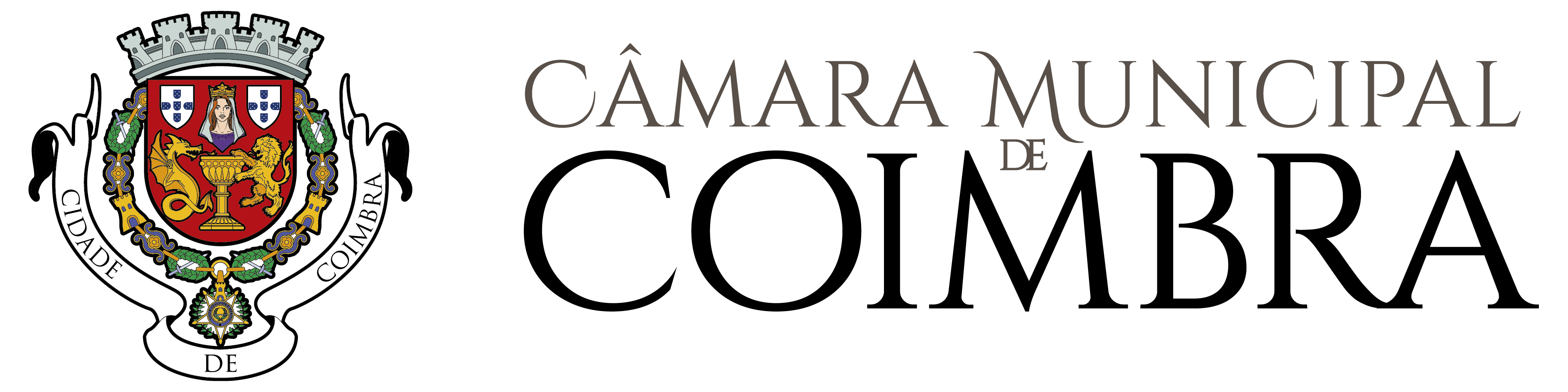 A preencher pelos 
serviços administrativosRegisto SGD n.ºDataExmº. SenhorPresidente da Câmara Municipal de CoimbraExmº. SenhorPresidente da Câmara Municipal de CoimbraProcesso n.ºExmº. SenhorPresidente da Câmara Municipal de CoimbraExmº. SenhorPresidente da Câmara Municipal de CoimbraGuia n.ºExmº. SenhorPresidente da Câmara Municipal de CoimbraDocumentos a apresentarSIMNÃON.A.Cartão do Cidadão / Bilhete de IdentidadeNúmero de Identificação Fiscal / Número de Identificação de Pessoa Coletiva Documentos a entregar Documentos a entregar Documentos a entregar Documentos a entregar Comprovativo do IBAN Fotocópia do último recibo de vencimento ou do comprovativo da pensão de reformaFotocópia da última declaração da situação de desemprego ou do rendimento social de inserçãoExtrato da Segurança Social, indicando que não tem qualquer rendimentoÚltima declaração de IRS entregue ou certidão negativa da Autoridade Tributária e AduaneiraÚltima declaração de IRC entregue ou certidão negativa da Autoridade Tributária e Aduaneira Último balancete analíticoOutros      	  